ТИПОВОЕ КОНКУРСНОЕ ЗАДАНИЕДЛЯ ЧЕМПИОНАТА2021-2022 чемпионатного циклакомпетенции«ИТ-решения для бизнеса на платформе «1С:Предприятие»для возрастной категории14-16 летКонкурсное задание включает в себя следующие разделы: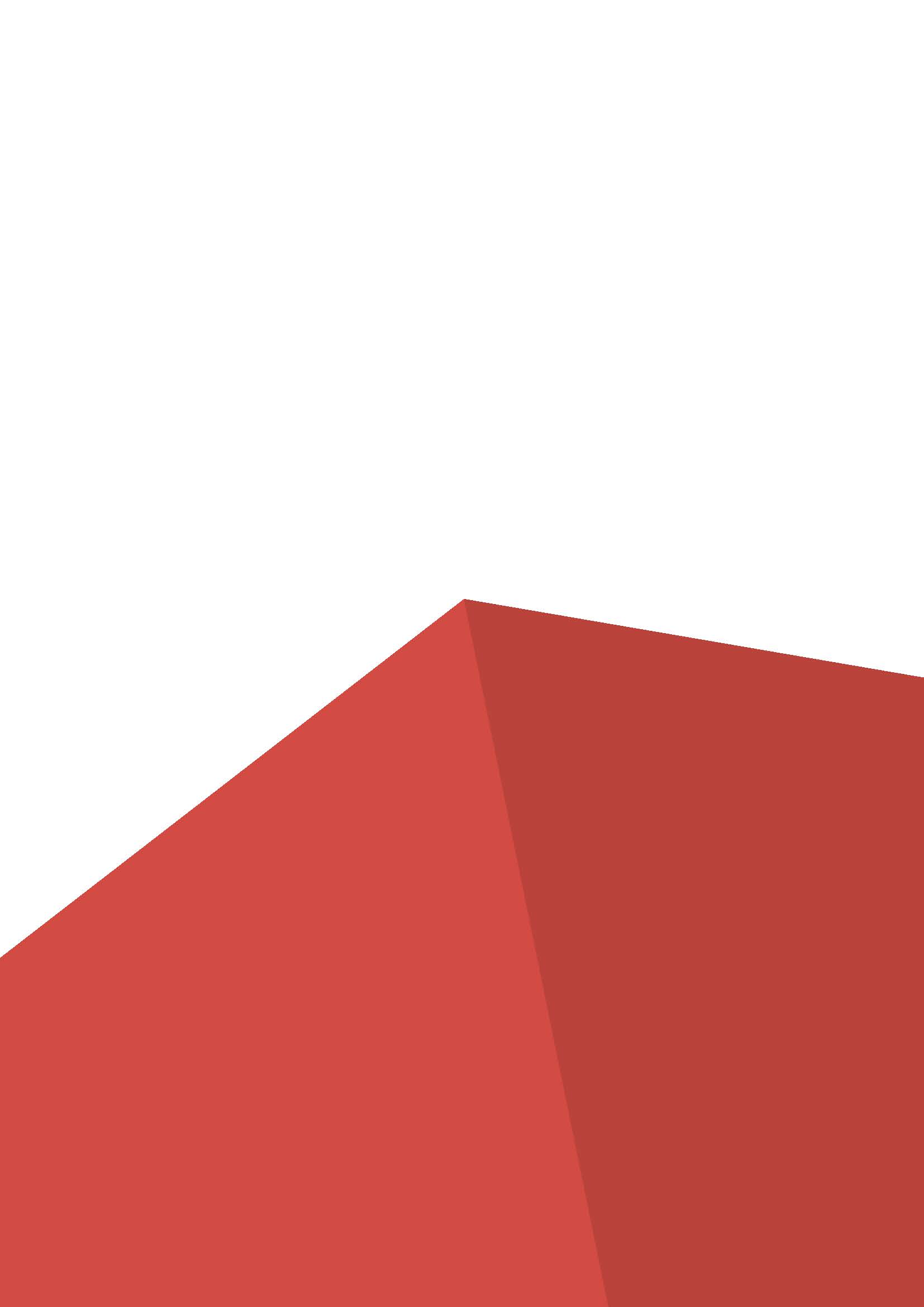 Форма участия в конкурсе: Индивидуальный конкурсОбщее время на выполнение задания: 10 ч.Задание для конкурса: Сейчас во всем мире активно развивается направление настольных игр. Современные настольные игры - это уже не просто «ходилки». Это игры, которые помогают адаптироваться к меняющимся обстоятельствам, искать и находить выходы из различных ситуаций, развивают умение работать в команде, учат анализировать информацию, планировать свои действия и принимать взвешенные решения, а также достойно проигрывать.Клуб настольных игр «Байкал» открыт с целью организации условий для развития новых форм проведения интеллектуального досуга подростков и молодежи города.  К вам обращается владелец клуба – он готов рассказать вам подробно, как устроен его бизнес и какие бизнес-процессы должны быть автоматизированы. Вот тут можно послушать его интервью для вас как разработчиков проекта, где пояснены его пожелания и требования к будущей системе - https://drive.google.com/drive/folders/1XydOKVxDXSJhjsPDSIoMpeoORSDMM4Mi?usp=sharing Предприниматель отметил, что клуб настольных игр - открытая игровая площадка, место свободного время провождения и неформального общения клиентов.  Участие в настольных играх (игротеках) и мероприятиях осуществляется на платной и бесплатной основе. Игрокам и гостям клуба предоставляются дополнительные услуги за отдельную плату.Клуб рассчитан на игроков разных возрастных групп, содержит большое количество настольных игр. Профессиональные мастера, которые в дни игротек смогут подобрать подходящую игру, расскажут правила и будут всегда рядом с участниками, чтобы пояснить тот или иной игровой момент.Для каждой сессии заказчик предоставил список ожидаемых результатов, в которых четко описано то, что требуется заказчику. Системой будут пользоваться различные типы пользователей. Приложение будет использоваться на офисных компьютерах сотрудниками клуба как настольное приложение. Заказчик планирует разработку мобильного приложения с функционалом, которое будет доступно отдельным типам пользователям, в том числе и для гостей Клуба настольных игр. Также  предполагается использовать мобильное приложение для просмотра информации о стационарных и выездных игротеках.В разрабатываемой информационной системе необходимо реализовать функционал, который формирует отчеты.Завершающий этап выполнения конкурсного задания – разработка  профессиональной презентации, которая демонстрирует владельцу клуба созданную информационную систему.Рекомендации: для более успешного выполнения конкурсного задания по разработке приложения предлагаем вам посетить клуб настольных игр в вашем городе и изучить, как устроены планирование, учет и анализ деятельности в реальном бизнесе.   Модули задания и необходимое время Таблица 1.Модуль A: Системный анализ и проектирование.Блок 1: Разработка объектов базы данныхАнализ исходных файлов данных, спроектировать на их основе структуру данных Блок 2: Импорт данныхПриведение исходных файлов данных к виду, подходящему для импорта. Импортировать данные в базу данных.Блок 3: Дизайн базы данных Создание ERD на основе анализа предоставленных документов, проектирование архитектуры программного продуктаМодуль B: Разработка программного обеспечения/Блок 4: ПрограммированиеСоздание настольного приложения, различных окон, таблиц, форм Блок 7: Формирование отчетовРазработка и реализация отчетов, необходимых пользователям приложений, с графиками и возможностью вывода на печать.Блок 8: Разработка мобильного приложенияРазработка мобильного приложения под ОС Android.Блок 9: ТестированиеИнтеграционное тестирование, модульное тестирование. Разработка тест-кейсовМодуль C: Стандарты разработки программного обеспечения.Блок 10: Общий профессионализм решенияВ общем профессионализме решения учитывается возможность развития информационной системы другими разработчиками, соответствие руководству по стилю заказчика, обратная связь системы с пользователем, стабильная работа всех разработанных программ, стиль кода на протяжении разработки всей системы, работа с системой контроля версийМодуль D: Документирование.Блок 10: ДокументацияСоздание пакета сопровождающей документации по разрабатываемой информационной системе. Модуль D: Оформление решения.Блок 11: ПрезентацияСоздание профессиональной презентации, демонстрирующей информационную систему заказчику, и ее представление.Критерии оценки.Таблица 2.Приложения к заданию.Интервью владельца клуба настольных игр, где пояснены его пожелания и требования к разрабатываемой информационной системе - https://drive.google.com/drive/folders/1XydOKVxDXSJhjsPDSIoMpeoORSDMM4Mi?usp=sharing В качестве ресурсов предоставляются материалы для импорта в информационную систему и другие данные. Наименование модуляНаименование модуляСоревновательный день (С1, С2, С3)Время на заданиеAСистемный анализ и проектированиеСоревновательный день С1Соревновательный день С2Соревновательный день С360 минут60 минут60 минутBРазработка программного обеспеченияСоревновательный день С1Соревновательный день С2Соревновательный день С3Соревновательный день С4Соревновательный день С560 минут60 минут60 минут120 минут60 минутCСтандарты разработкиОбщий профессионализм решенияВ течении всего времениDДокументированиеОбщий профессионализм решенияВ течении всего времениEОформление решенияСоревновательный день С560 минутКритерийКритерийБаллыБаллыБаллыКритерийКритерийСудейские аспектыОбъективная оценкаОбщая оценкаAСистемный анализ и проектирование0,0032,532,50BРазработка программного обеспечения0,0056,0056,00CСтандарты разработки1,06,007,00DДокументирование0,70,401,10EОформление решения0,74,805,50ИтогоИтого2,4097,60100,0